Четырнадцатое  заседание двадцать восьмого созыва                                                             РЕШЕНИЕот «25»  декабря 2020 года                                                                         №76Об утверждении Правил формирования, ведения и обязательного опубликования перечня муниципального имущества сельского поселения Лагеревский сельсовет муниципального района Салаватский район Республики Башкортостан, свободного от прав третьих лиц (за исключением имущественных прав субъектов малого и среднего предпринимательства) предусмотренного частью 4 статьи 18 Федерального закона №209-ФЗ «О развитии малого и среднего предпринимательства в Российской Федерации»В соответствии с положениями Федерального закона от 24.07.2007г. №209-ФЗ «О развитии малого и среднего предпринимательства в Российской Федерации», постановлением Правительства РФ от 21.08.2010г. № 645 «Об имущественной поддержке субъектов малого и среднего предпринимательства при предоставлении федерального имущества» (с изменениями и дополнениями) в целях предоставления муниципального имущества во владение и (или) в пользование на долгосрочной основе субъектам малого и среднего предпринимательства и организациям, образующим инфраструктуру поддержки субъектов малого и среднего предпринимательства, Совет  сельского поселения Лагеревский сельсовет, РЕШИЛ: 1. Утвердить прилагаемые «Правила формировании, ведения и обязательного опубликования перечня муниципального имущества сельского поселения Лагеревский сельсовет муниципального района Салаватский район Республики Башкортостан, свободного от прав третьих лиц (за исключением имущественных прав субъектов малого и среднего предпринимательства) предусмотренного частью 4 статьи 18 Федерального закона №209-ФЗ «О развитии малого и среднего предпринимательства в Российской Федерации» в целях предоставления муниципального имущества во владение и (или) в пользование на долгосрочной основе субъектам малого и среднего предпринимательства и организациям, образующим инфраструктуру поддержки субъектов малого и среднего предпринимательства согласно приложения. 2. Решение Совета сельского поселения Лагеревский сельсовет муниципального района Салаватский район Республики Башкортостан №68 «Об утверждении Порядка формирования, ведения, обязательного опубликования перечня муниципального имущества сельского поселения Лагеревский сельсовет муниципального района Салаватский район Республики Башкортостан, свободного от прав третьих лиц (за исключением имущественных прав субъектов малого и среднего предпринимательства), предусмотренного частью 4 статьи 18 Федерального закона «О развитии малого и среднего предпринимательства в Российской Федерации» от 12 марта 2019  года признать утратившим силу. 3. Настоящее решение вступает в силу на следующий день, после дня его официального опубликования.  4. Обнародовать настоящее решение на информационном стенде в здании Администрации сельского поселения Лагеревский сельсовет муниципального района Салаватский район Республики Башкортостан по адресу: Республика Башкортостан, Салаватский район, с. Лагерево, ул. Молодежная, д.14 и на официальном сайте администрации сельского поселения Лагеревский сельсовет муниципального района Салаватский район Республики Башкортостан http://www.lagerevo.ru/.5. Контроль над исполнением настоящего постановления оставляю за собой.Глава сельского поселения                                                        Р.Р. Низамов Приложение к  решению Совета сельского поселения Лагеревский сельсовет  муниципального района Салаватский район Республики Башкортостан  от 25.12.2020 г. №76  Правила формировании, ведения и обязательного опубликования перечня муниципального имущества сельского поселения Лагеревский сельсовет муниципального района Салаватский район Республики Башкортостан, свободного от прав третьих лиц (за исключением имущественных прав субъектов малого и среднего предпринимательства) предусмотренного частью  4 статьи 18 Федерального закона №209-ФЗ «О развитии малого и среднего предпринимательства в Российской Федерации» 1. Настоящие Правила устанавливают порядок формирования, ведения (в том числе ежегодного дополнения) и обязательного опубликования перечня муниципального имущества сельского поселения Лагеревский сельсовет муниципального района Салаватский район Республики Башкортостан, свободного от прав третьих лиц (за исключением имущественных прав субъектов малого и среднего предпринимательства), предусмотренного частью 4 статьи 18 Федерального закона "О развитии малого и среднего предпринимательства в Российской Федерации" (далее соответственно - муниципальное имущество, перечень), в целях предоставления муниципального имущества во владение и (или) в пользование на долгосрочной основе (в том числе по льготным ставкам арендной платы) субъектам малого и среднего предпринимательства и организациям, образующим инфраструктуру поддержки субъектов малого и среднего предпринимательства (далее - перечень). 2. В перечень вносятся сведения о муниципальном имуществе сельского поселения Лагеревский сельсовет муниципального района Салаватский район Республики Башкортостан, включая сведения о земельных участках, зданиях, строениях, сооружениях, нежилых помещениях, оборудовании, машинах, механизмах, установках, транспортных средствах, инвентаре, инструментах, не подлежащем отчуждению в частную собственность, в том числе в собственность субъектов малого или среднего предпринимательства, арендующих это имущество.       В перечень вносятся сведения о муниципальном имуществе, соответствующем следующим критериям: - муниципальное имущество свободно от прав третьих лиц (за исключением: права хозяйственного ведения, права оперативного управления, а также имущественных прав субъектов малого и среднего предпринимательства); - в отношении муниципального имущества федеральными законами не установлен запрет на его передачу во временное владение и (или) пользование, в том числе в аренду на торгах или без проведения торгов; - муниципальное имущество не является объектом религиозного назначения; - муниципальное имущество не является объектом незавершенного строительства, объектом жилищного фонда или объектом сети инженерно-технического обеспечения, к которому подключен объект жилищного фонда; - муниципальное имущество не подлежит приватизации в соответствии прогнозным планом (программой) приватизации федерального имущества; - муниципальное имущество не признано аварийным и подлежащим сносу или реконструкции; - земельный участок не предназначен для ведения личного подсобного хозяйства, огородничества, садоводства, индивидуального жилищного строительства; - земельный участок не относится к земельным участкам, предусмотренным подпунктами 1 - 10, 13 - 15, 18 и 19 пункта 8 статьи 39,11 Земельного кодекса Российской Федерации, за исключением земельных участков, предоставленных в аренду субъектам малого и среднего предпринимательства. - в отношении муниципального имущества, закрепленного на праве хозяйственного ведения или оперативного управления за муниципальным государственным унитарным предприятием, на праве оперативного управления за муниципальным государственным учреждением, представлено предложение такого предприятия или учреждения о включении соответствующего федерального имущества в перечень, а также согласие федерального органа исполнительной власти , уполномоченного на согласование сделки с соответствующим имуществом, на включение муниципального имущества в перечень;-муниципальное движимое имущество не относится к имуществу , которое теряет свои натуральные, свойства в процессе его использования(потребляемым вещам) к имуществу, срок службы которого составляет менее 5 лет или которое не подлежит предоставлению в аренду на срок 5 лет и более в соответствии с законодательством Российской Федерации.3. Внесение сведений о муниципальном имуществе в перечень (в том числе ежегодное дополнение), а также исключение сведений о муниципальном имуществе из перечня осуществляются решением Администрации сельского поселения Лагеревский сельсовет муниципального района Салаватский район Республики Башкортостан (далее - Администрация) об утверждении перечня или о внесении в него изменений на основе предложений организаций, выражающих интересы субъектов малого и среднего предпринимательства, акционерного общества "Федеральная корпорация по развитию малого и среднего предпринимательства", организаций, образующих инфраструктуру поддержки субъектов малого и среднего предпринимательства, а также субъектов малого и среднего предпринимательства. Представляемые сведения должны содержать в себе следующую информацию об указанном в абзаце 1 пункта 2 настоящего Порядка муниципальном имуществе сельского поселения: - наименование объекта муниципального имущества сельского поселения; - местонахождение; - общая характеристика; - наличие правообладателей и их количество; - срок действия договора при его наличии. Внесение в перечень изменений, не предусматривающих исключения из перечня муниципального имущества, осуществляется не позднее 10 рабочих дней с даты внесения соответствующих изменений в реестр муниципального имущества. 4. Рассмотрение предложения, указанного в пункте 3 настоящих Правил, осуществляется Администрацией в течение 30 календарных дней с даты его поступления. По результатам рассмотрения предложения уполномоченным органом принимается одно из следующих решений:  а) о включении сведений о муниципальном имуществе, в отношении которого поступило предложение, в перечень с учетом критериев, установленных пунктом 2 настоящих Правил; б) об исключении сведений о муниципальном имуществе, в отношении. которого поступило предложение, из перечня с учетом положений пунктов 6 и 7 настоящих Правил; в) об отказе в учете предложения. 5. В случае принятия решения об отказе в учете предложения, указанного в пункте 3 настоящих Правил, Администрация направляет лицу, представившему предложение, мотивированный ответ о невозможности включения сведений о муниципальном имуществе в перечень или исключения сведений о муниципальном имуществе из перечня. 6. Администрация вправе исключить сведения о муниципальном имуществе из перечня, если в течение 2 лет со дня включения сведений о муниципальном имуществе в перечень в отношении такого имущества от субъектов малого и среднего предпринимательства или организаций, образующих инфраструктуру поддержки субъектов малого и среднего предпринимательства, не поступило: а) ни одной заявки на участие в аукционе (конкурсе) на право заключения договора, предусматривающего переход прав владения и (или) пользования в отношении муниципального имущества, в том числе на право заключения договора аренды земельного участка; б) ни одного заявления о предоставлении муниципального имущества, в том, числе земельного участка, в отношении которого заключение указанного договора может быть осуществлено без проведения аукциона (конкурса) в случаях, предусмотренных Федеральным законом "О защите конкуренции" или Земельным кодексом Российской Федерации.7. Администрация исключает сведения о муниципальном имуществе из перечня в том числе в случае если муниципальное имущество не соответствует критериям, установленным пунктом 2 настоящего Порядка.8. Сведения о муниципальном имуществе вносятся в перечень в составе и по форме, которые установлены в соответствии с частью 4.4 статьи 18 Федерального закона "О развитии малого и среднего предпринимательства в Российской Федерации". 9. Сведения о муниципальном имуществе группируются в перечне по субъектам Российской Федерации и муниципального образования, на территориях которых муниципальное имущество расположено, а также по видам имущества (недвижимое имущество (в том числе единый недвижимый комплекс),земельные участки, движимое имущество). В отношении муниципального имущества , закрепленного за муниципальным унитарным предприятием и муниципальным государственным учреждением, в перечне указывается наименование такого предприятия или учреждения и адрес для направления предложений о заключении договора аренды.10. Ведение перечня осуществляется уполномоченным органом в электронной форме. 11. Перечень и внесенные в него изменения подлежат: а) обязательному опубликованию в средствах массовой информации - в течение 10 рабочих дней со дня утверждения; б) размещению на официальном сайте уполномоченного органа в информационно-телекоммуникационной сети "Интернет" (в том числе в форме открытых данных) - в течение 3 рабочих дней со дня утверждения. 12. Администрация обеспечивает оказание методической помощи субъектам малого и среднего предпринимательства и организациям, образующим инфраструктуру поддержки субъектов малого и среднего предпринимательства, в решении вопросов передачи им во владение и (или) в пользование муниципального имущества сельского поселения Лагеревский сельсовет муниципального района Салаватский район Республики Башкортостан, указанного в пункте 2 настоящего Порядка. Башҡортостан республикаһыСалауат районы муниципаль районыныңЛағыр ауыл  советыауыл  биләмәһе  хакимиәте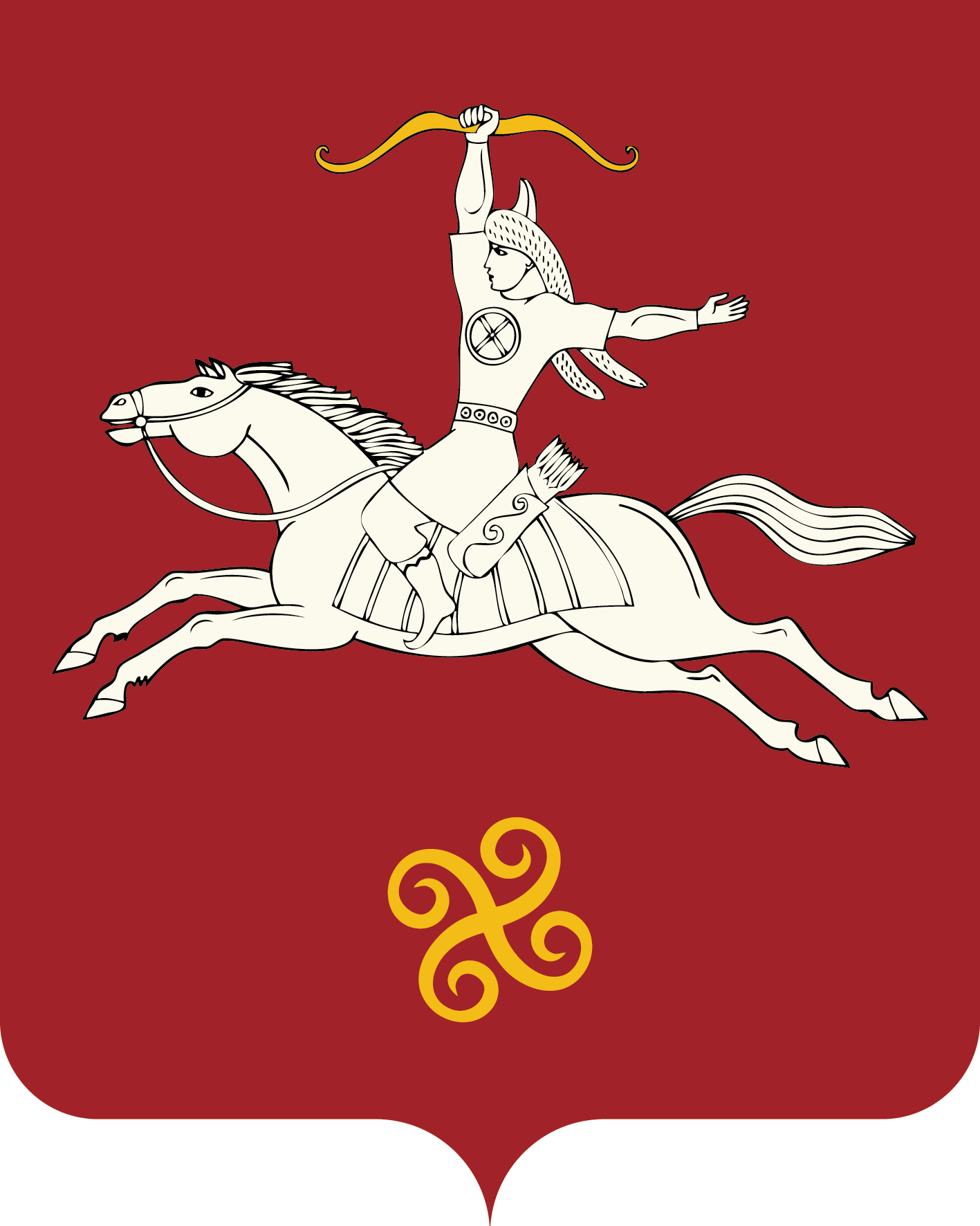 Республика  БашкортостанСовет  сельского поселенияЛагеревский сельсоветмуниципального  района         Салаватский район452497, Лагыр ауылы,Йәштәр урамы, 14 тел. (34777) 2-77-94, 2-77-31452497,с.Лагерево,ул.Молодежная, 14тел. (34777) 2-77-94, 2-77-31